	Адвокатска Колегия - Видин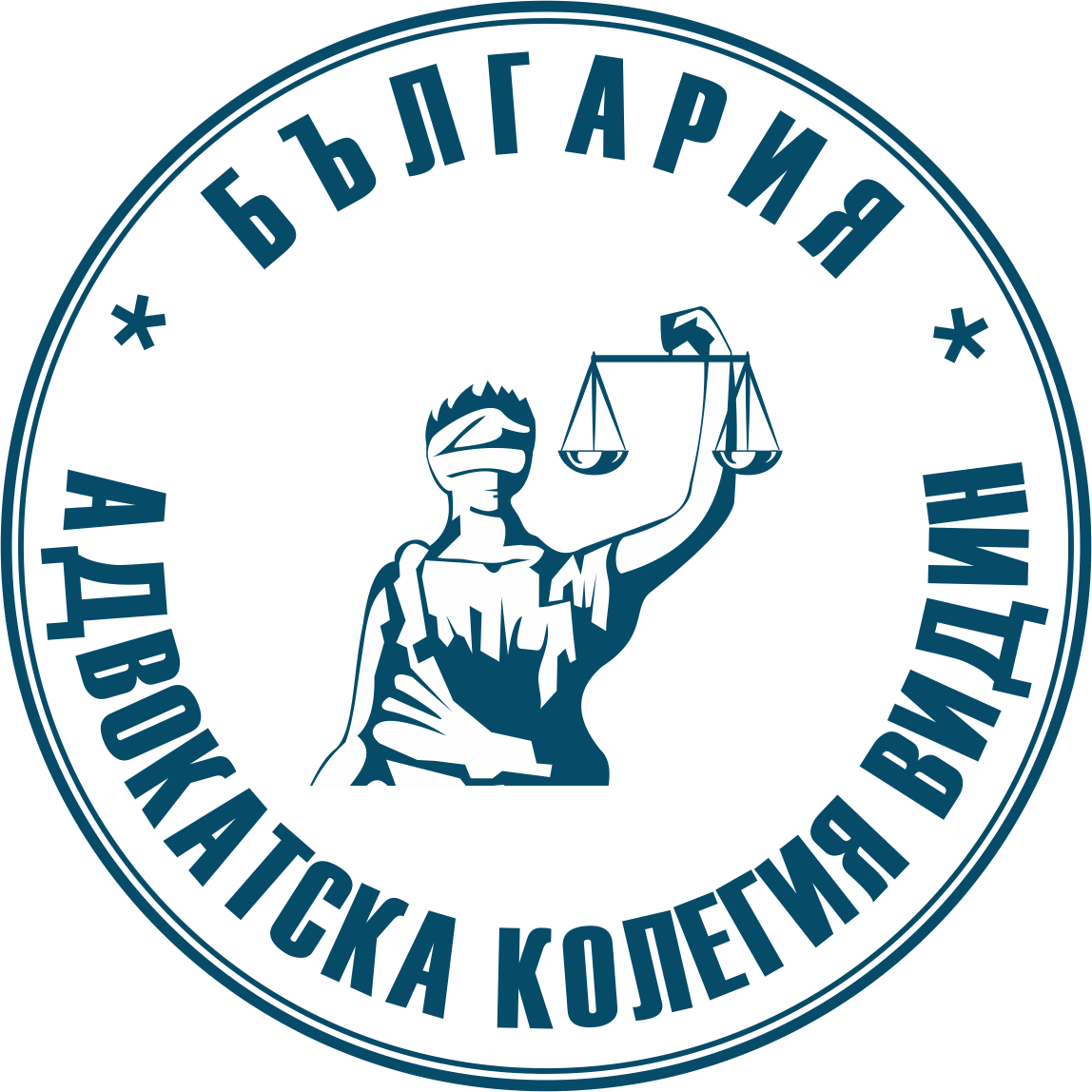 PUBLIC INFORMATION PROCUREMENT PROCEDURE REGARDINGService Providing1. Name of the project: Cross-border partnership for training and labour mobility in the juridical field2. Project Code: 16.4.2.023, e-MS code ROBG-1623. Beneficiary name:  Bar Association Vidin4. Object of the procurement (Contract object): Service Providing5. CPV Code: 79952000-2,55110000-4,79540000-16. Type of the procurement: Gathering Price Offers7. Starting date and end date of the procurement procedure: 08.01.2018 – 26.01.20188. Contract details: 3/26.01.20189. Value of the contract: 68 185,20 lv with VAT10. Name and details of the provider: Jupiter LTD, Vidin,street “Gorazd” 64 , UIC:203342865Date of publication: 31.01.2018